Pivot :AxeCapotPhaseDescriptionSchémaOutillageMatière / débit10Moulage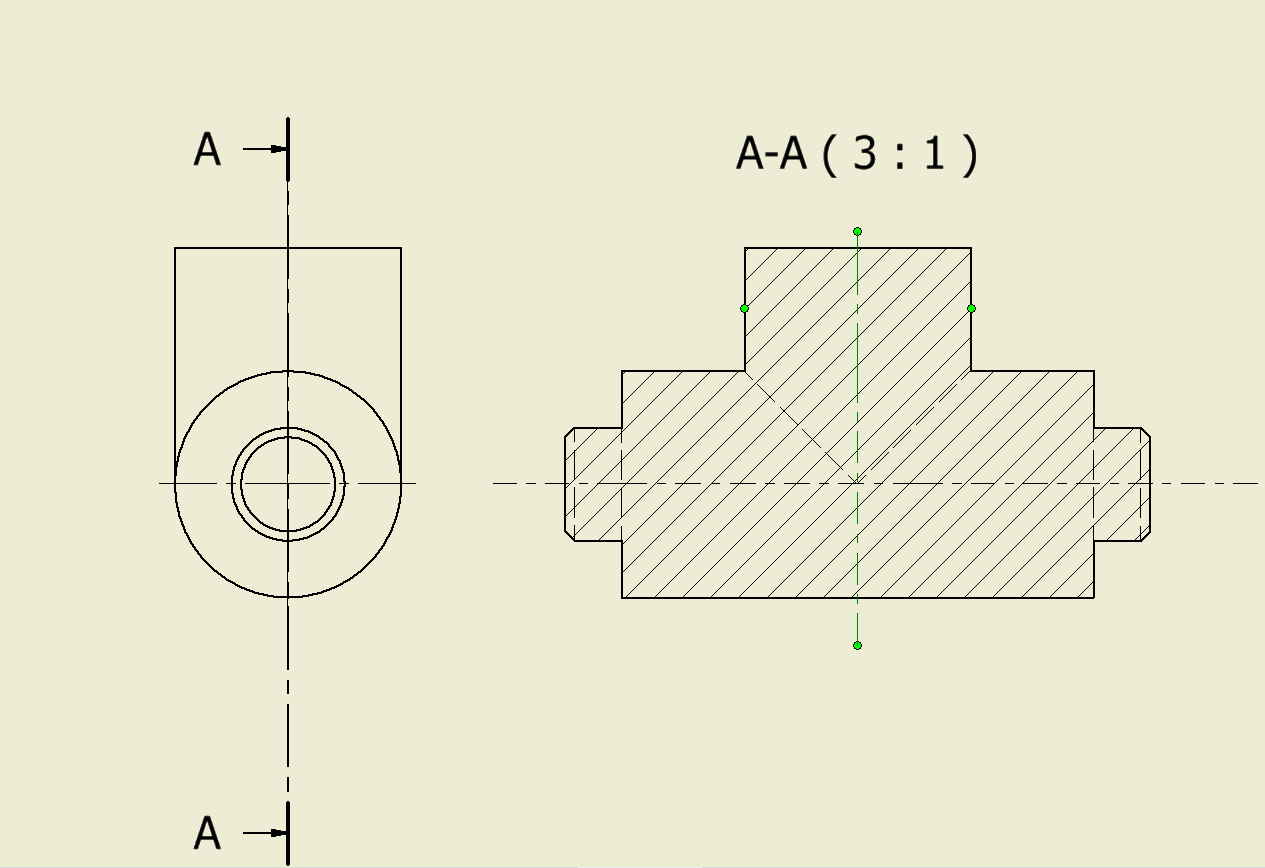 Moule siliconePalet d’antimoine10’EbarbageScie à métaux, lime20Perçage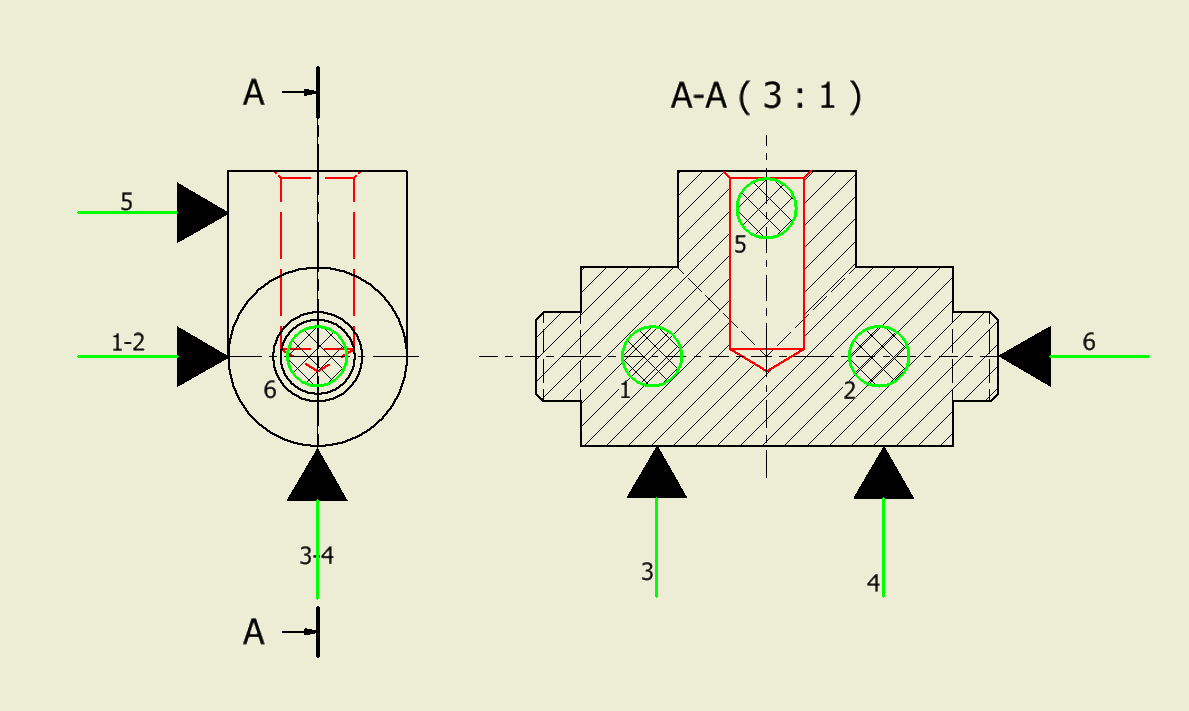 Foret Ø5mm30Taraudage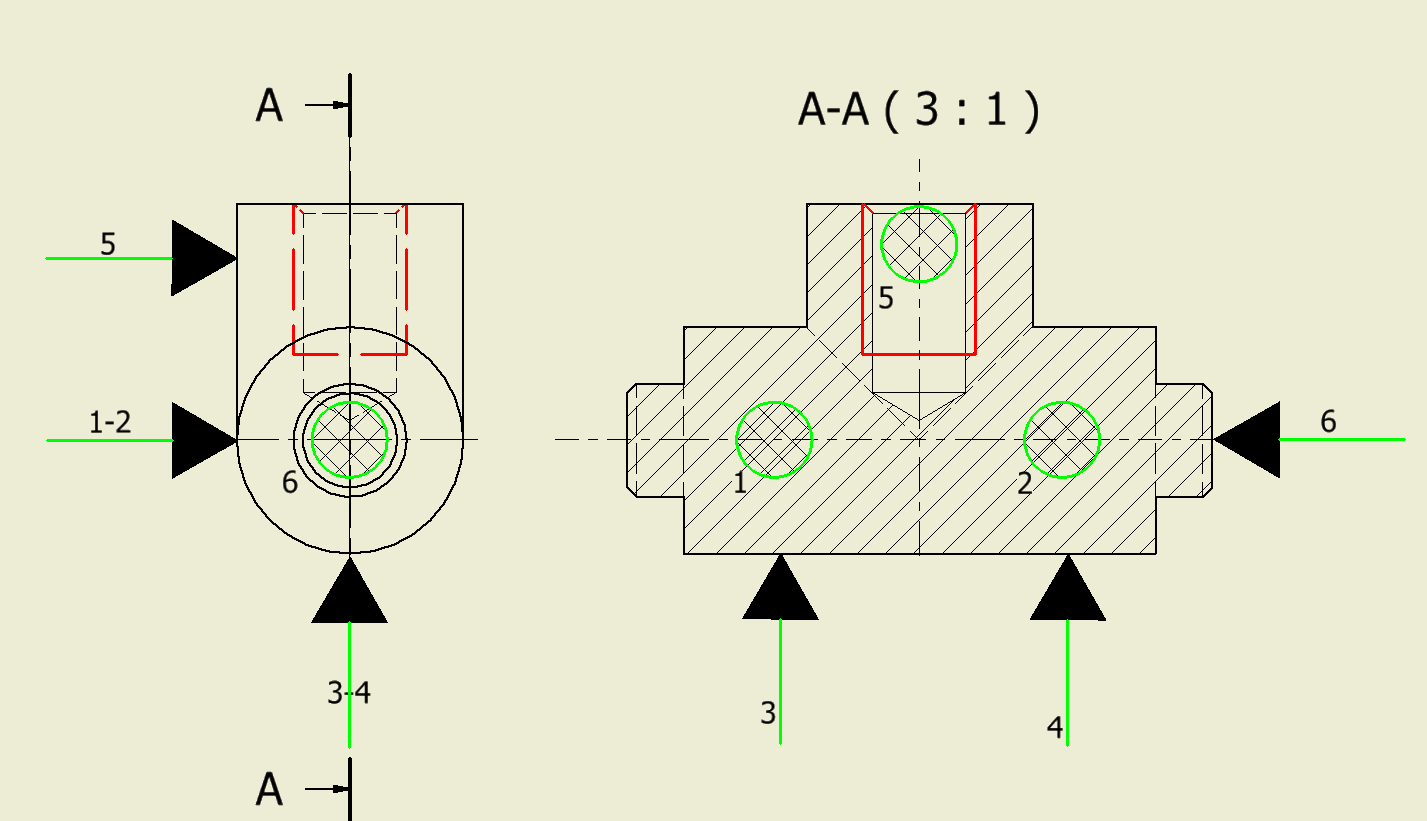 Taraud à main M6PhaseDescriptionSchémaOutillageMatière / débit10TournageCharioter a, e et b.Saigner cTronçonner d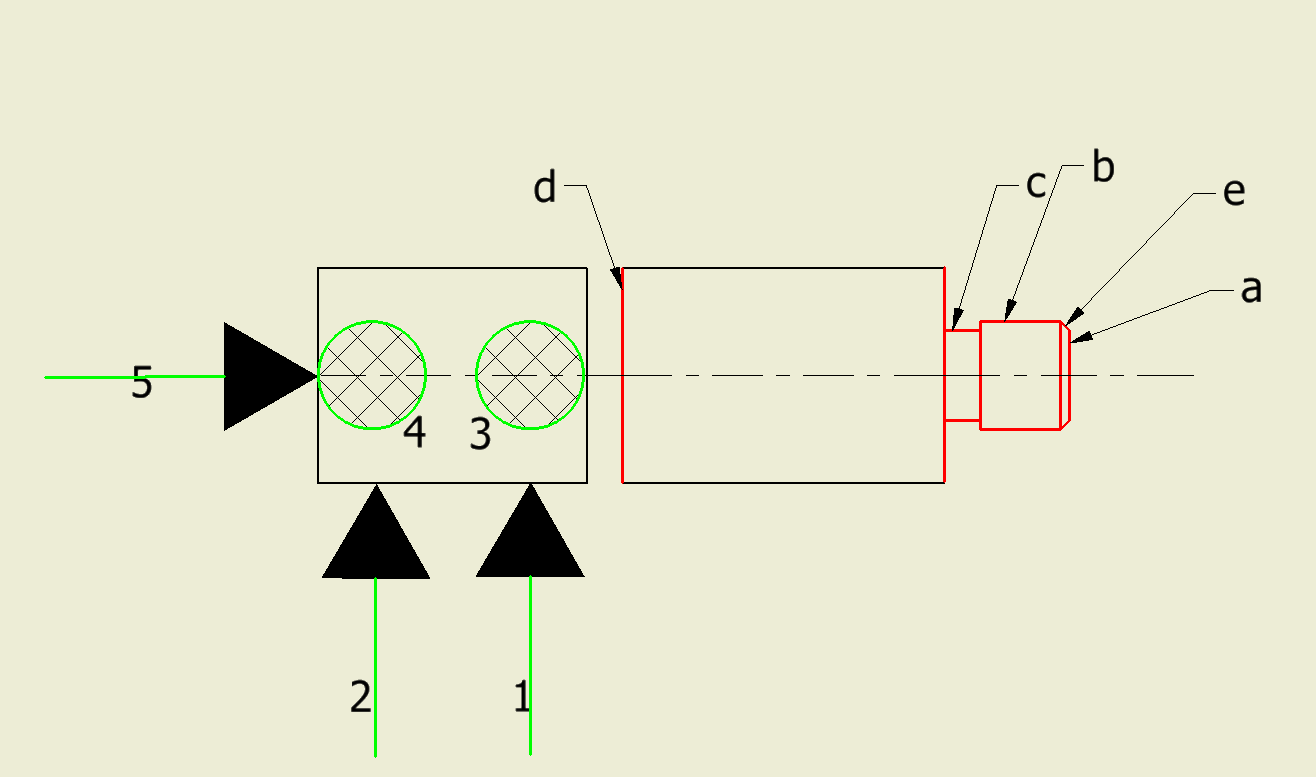 Outil à charioterOutil à tronçonnerENAW2017Ø12mm L50mm20TournageDresser aChanfreiner b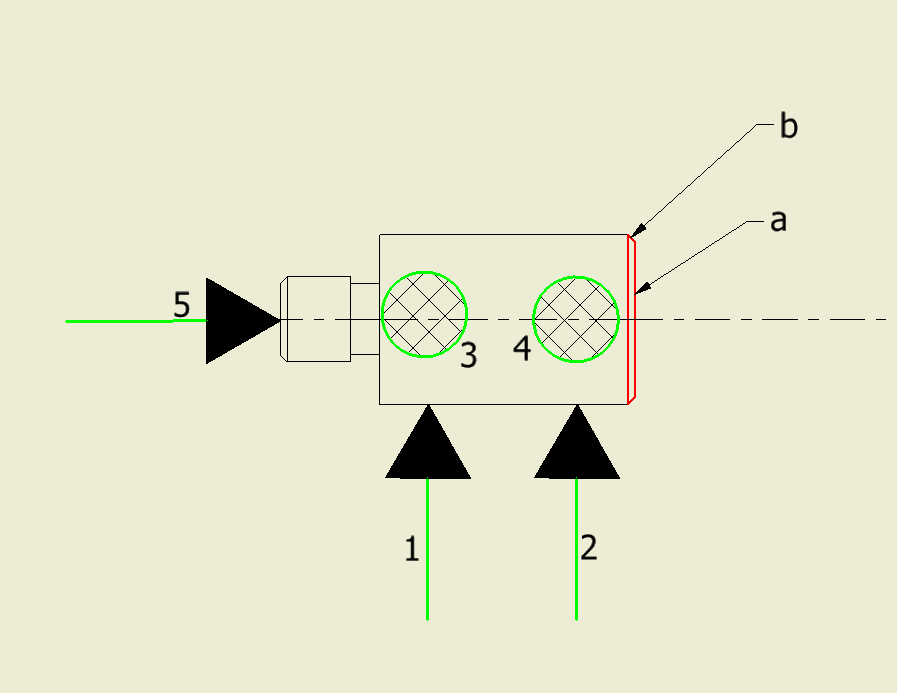 Outil à charioter30ParachèvementFileter a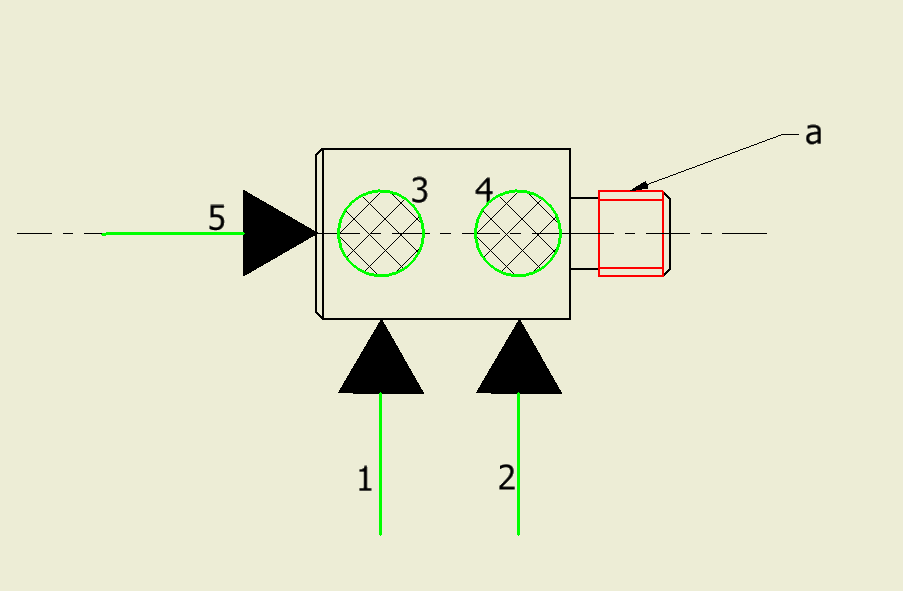 Filière M6PhaseDescriptionSchémaOutillageMatière / débit10Découpe laser 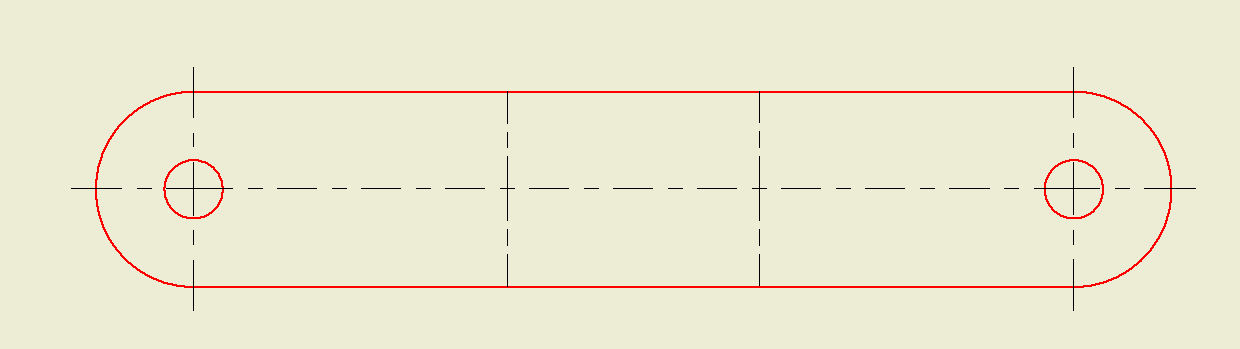 Découpeuse laserPMMA 3mm20Pliage à 90°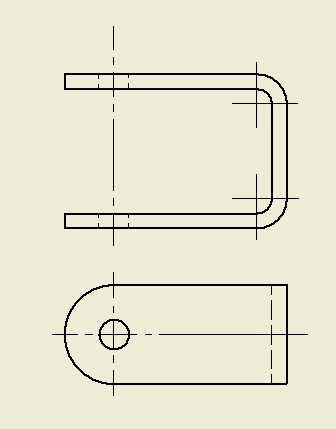 Plieuse plastique20’Pliage à 90°Plieuse plastique